Auszug  N W  vom  25. Juli  2019 – FB: 4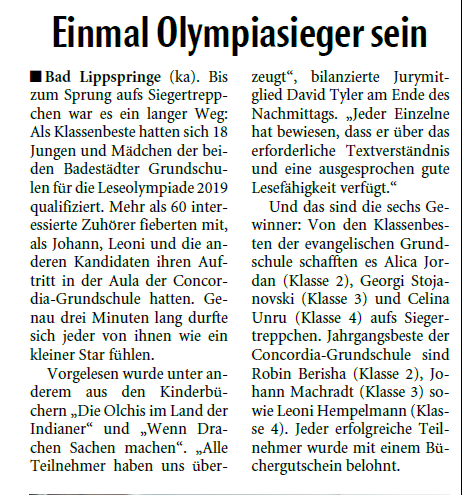 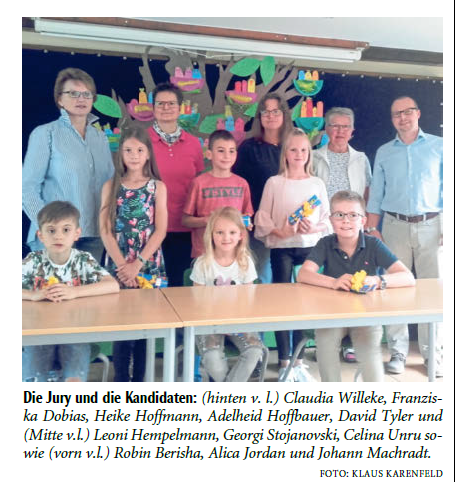 